Welcome to	      OUR SAVIOUR’S UNITED CHURCH OF CHRIST343 Scott Street, Ripon Wisconsin (920) 748-2544www.OurSavioursUCCRipon.comProper 26						                     Oct. 28 & 31, 2021*************************************************************************************************** All who are able please stand				         L: Leader; P: PeoplePrelude		    					      Accom.: Craig BowdenWords of Welcome and Good News 		*CALL TO WORSHIPL: Hear, O people of God: our God is one. Hear the commandments of our God. 
P: First, love your God with all your heart, and with all your soul, and with all your mind, and with all your strength.
L: Hear, O people of God: our God is one. Recite the commandments to your children and hold them in your hearts.
P: Second, love your neighbor as yourself. There is no commandment greater than these calls to love. Amen.*HYMN: 	“God is Love, Let Heaven Adore Him” 	B53/Projected	*INVOCATION ALL: O Holy One, we thank you for your love that never lets us go. Thank you for the privilege of gathering in this space with these your people – our neighbors – to worship you. We do not come merely to open the doors of the church, but we come that our hearts might be opened to you and to one another. As we worship you, help us to respond to the call of love – to love you, our neighbors, and ourselves. May we be transformed from individuals to members of your one body. Guide us as a community of faith, to be a path of your love in the places in which we live. Amen.*RESPONSE & INVITATION: “Spirit of the Living God”	Spirit of the living God, fall afresh on me; Spirit of the living God, fall afresh on me. Melt me, mold me, fill me, use me. Spirit of the living God, fall afresh on me.WITNESS OF FAITH: Deuteronomy 6:1-9WITNESS OF FAITH: Psalm 119:1-8CALL TO CONFESSIONL: Let us confess our sin, trusting in God’s grace.PRAYER OF CONFESSION L: Again and again you call us to care for widows and orphans, to advocate for those in prison, to welcome the strangers. 
ALL: O God, we hear your call, but all around us we hear the cry that there is not enough for all, and that some are undeserving.L: Again and again you call us to love you with our whole heart, understanding, and strength; such love demands that we seek justice for those who are oppressed, poor, and forgotten. 
ALL: O God, we hear your call, but all around us are competing calls of worldly loyalties, political parties, and public acclaim.L: Again and again, you urge us to seek you first. We long to trust the path of love for you and our neighbors as ourselves. ALL: Yet we fear that our “land of milk and honey” has become a land of moral famine and economic hardship, and we wonder at times if you have abandoned us.L: Again, and again you urge us not to lean on our own understanding but in all our ways to acknowledge you, and yet
ALL: we are often distracted by the clamor of fear dressed up as reason.L: As we prepare our hearts and minds in these days, you remind us to follow you so that it may go well for us, our neighbors, our nation, and our world.ALL: Yet too often we forget to observe your statutes of compassion and your ordinances of justice.ASSURANCE OF FORGIVENESSL: Hear the word of God for this season and all seasons: “Do not be afraid! I will never leave you or forsake you.” In the name of Jesus, your sins are forgiven. As we open ourselves to the Spirit of God, may we see more fully the wonder of God already at work in us.P: Thanks be to God!Passing of the Peace [A blessing from our minister]WITNESS OF FAITH: Hebrews 9:11-14GOSPEL LESSON: Mark 12:28-34A TIME FOR LEARNING WITH OUR CHILDREN	A visual retelling of the gospel story*STATEMENT OF FAITH: “UCC Mission Statement”		Projected	*CONGREGATIONAL RESPONSESurely the presence of the Lord is in this placeI can feel God’s mighty power and God’s Grace    		I can hear the brush of angel’s wings            	I see glory on each face	Surely the presence of the Lord is in this placeVISUAL LEARNING: “The Meaning of IHS”			ProjectedCONGREGATIONAL PRAYERPrayer of Our Savior:Our Father, who art in heaven, hallowed be thy name. Thy kingdom come. Thy will be done on earth as it is in heaven. Give us this day our daily bread. And forgive us our debts, as we forgive our debtors. And lead us not into temptation, but deliver us from evil. For thine is the kingdom, and the power, and the glory, for ever. Amen.HYMN:	 	“All for Love” by Hillsong United			Projected MEDITATION: 	“With All”					Rev. Kevin Mundell HYMN:		“My Song Is Love Unknown”			R74/ProjectedPRESENTATION OF TITHES AND OFFERINGS			[Offering plates by the sanctuary entrances/social media/mail/office.]L: The invitation to bring our tithes, pledges, and offerings is an invitation 
to support one another, those within this community and beyond. The gifts we give to God enable us to give thanks to God for the resources we have been given and enable us to be resources for others. Let us give generously and watch the miracles of God unfold in our lives and our ministry together.OFFERTORY *OFFERTORY RESPONSE				                         Praise God from whom all blessings flow; Praise God, all creatures here below; Praise God above, you heavenly host; Praise Father, Son and Holy Ghost. Amen.*PRAYER OF DEDICATION			ALL: Thank you, O God, for the gifts of your people. Help us that we rely not on our own understanding in the use of these gifts, but to seek your wisdom. Knowing that as we do, your will be revealed and your people near and far will be blessed. Amen.*BENEDICTION: 		“Go Now In Peace”	Go now in peace. Never be afraid. God will go with you each hour of every day. Go now in faith, steadfast, strong and true. Know he will guide you in all you do. Go now in love, and show you believe. Reach out to others so all the world can see. God will be there watching from above. Go now in peace, in faith, and in love.	*PostludeTHIS WEEK’S COMING EVENTSThurs.  October   28               9:30am Called to Care Meeting                                                   6:30pm Worship ServiceSat.      October 30                  TURKEY DINNER! Carry Out - 11am-1pm & 4pm-6pm Sun.     October   31                 9:00am Worship Service                                                   10:15am Christian Ed Classes Mon.     November  1               9am-12pm Office Hours Tues.    November  2                9am-12pm Office Hours Wed.     November  3               9am-12pm Office Hours                                                     5:15pm Confirmation Session SevenThurs.   November  4               9am-12pm Office Hours                                                 All Saints - 6:30 pm Worship in Sanctuary Fri.       November   5               9am-12pm Office HoursSun.     November    7             All Saints - 9:00am Worship in Sanctuary                                                   (Daylight Savings!)  with Communion                                                                      10:15am Christian Ed Classes – No Adult Ed                                                 10:30am Drive Thru CommunionFUTURE COMING EVENTSWed.     November 10                 5:15pm Confirmation Session EightThurs.   November 11               6:30 pm Worship in Sanctuary Sun.      November  14                9:00am Worship in Sanctuary CONTACT INFORMATION: If any of your contact information changes, please let the office know as soon as possible. Thank you. WORSHIP & COMMUNION: Our next Drive-Thru Communion will be happening on November 7th. On October 3rd, we had 11 individuals participate. LOOSE COIN UPDATE: We are still using the loose coins in the offering plate for special projects. You can still give by specifying on the envelope that it is for Stewardship loose coin offering. Thanks to all for your continued support.BULLETIN INFORMATION DEADLINES: If you are interested in getting information placed in the bulletin, or would like to sponsor an item through the Altar Guild, these requests are needed by Tuesday, 11am. This deadline ensures our delivered bulletins are received before Thursday/Sunday Service! WELCOME TO OUR SERVICE TODAY!We welcome all visitors and guests, and we are glad you can join us for our services.Large print bulletins and regular bulletins are available in the vestibule and online, if you would like one mailed to you, please let us know. Weekly hymns are being printed and some are available in the vestibule by the bulletins.                        Primary Worship Service is Thursday at 6:30pm and Sunday at 9:00am.Both services are live streamed, and a video recording is placed on our social media sites to view at any time. For those videos, please visit: www.oursavioursuccripon.com or “Our Saviours United Church of Christ” Facebook page & Youtube ChannelEither the Thursday or Sunday service will be broadcasted via radio at 11:00am on 1600AM WRPNPastor			Rev. Dr. Kevin Mundell    revdrmundell@me.com           920-385-8990Parish Nurse	Monica Gagnon            monica@churchclinic.org             920-318-1295Admin. Assistant     Conrad Winkelman           osuccripon1@gmail.com              920-748-2544Custodian		Rick Stracy		rlstracy@gmail.com	            920-229-1367CHURCH OFFICE HOURS:  The office hours are: Mon-Friday. 9-Noon. If you need to get into the church at an unopen time, please call the church office and leave a message, or call a church council person. CONTRIBUTIONS & ATTENDANCE FOR LAST WEEK:     Attendance:           Thursday 6:30 – 18             Sunday 9:00 - 45Total Livestream Views:   Thursday –   179              Sunday – 64General Fund: $3315	Capital Improvements: $310	OCWM: $569Thank you so much for your continued support of mailed in and online contributions.  Sunday Worship Team   9:00 amAudio Operator:	Bob Meyer                       	Liturgist:          Confirmand                         						Organist:	Craig Bowden COPY RIGHT LICENSE: CCLI #: 938092; CCS Perform #:9734; CCS Worship #: 9734; OL: A-729567Today’s Bulletin: Happy Halloween! – Jean Luskey Today’s Radio: In Memory of Muriel, Given by Arnie Lamonska Birthday Greetings to our Young at Heart (age 50+)Martin Hammen, October 31, Diane Van Loo, November 1, Donald Retzlaff, November 5, Diane Koski, November 6ALTAR & ORGAN FLOWERS; RADIO BROADCAST; BULLETIN SIGN-UP: 2021 Sign-up is available on the stand outside of the office! This sign-up is for ALL SPONSORSHIPS! Altar flowers are $25 and Organ flowers are $16 each. Radio Broadcasts are $50 per sponsor & $25 per sponsor per bulletin. You can also send a letter with payment into the office or call the office to sign up. Please remember to send payment in for your signed-up slots.LIVE STREAMING: If you are viewing the worship from one of our social media platforms, make sure to leave a comment or like our post to know you’re worshipping with us! If there is an issue with the stream, or you have any feedback, please reach out to Conrad. PRAYER CHAIN MINISTRY: Feel free to use our prayer chain ministry by contacting Caroline Retzlaff at 920-748-2367HARVEST IN-GATHERING: We will be celebrating Harvest In-Gathering on Sunday, November 21st. We are asking individuals to bring in nonperishable food items. These items can be brough in the entire month of November. On the 21st, all these items will be displayed in the Chancel Area and Altar to be blessed. We will divide them between the 2 food pantries in town. Some recommended items include tuna, spam, hamburger, or tuna helper, dried box potato mixes, peas, ketchup, mustard, pickles, olives, and pancake mix.  COMMUNITY MEAL HELP: In Ripon, there are two free evening meals a month, the second Tuesday at Grace Lutheran Church and the fourth Tuesday at First Congregation. We have been asked if we think we could host a community meal; either the first or third Tuesday of each month. At this point, it would be a sack lunch/meal that we would prepare beforehand in the kitchen and have ready to go. What we are looking for is to see if there would be enough volunteers to make this happen once a month. Please let Missions Committee, Rev.Mundell, or Conrad Winkelman know if you would be willing to help. MISSIONS FOOD COLLECTION: In the Month of October, any non-perishable foods are the recommended items to be donated. BLANKET SUNDAY RESULTS: As a Congregation, we managed to raise $505 towards Blanket Sunday and CWS! We appreciate those who participated, and thank God for our ability to help worthy causes. 19th ANNUAL TURKEY DINNER: A HUGE THANK YOU to everyone involved in coordinating and working our annual Turkey Dinner. While Saturday might be the only day it happens, the work involved to make it as great as it is extending much more than that, and we really appreciate everyone who donated something on the donation board, worked the week leading up to the dinner (which involves a lot of different jobs and volunteers!), and to Buck and Nancy for their help in continuing our tradition. We are blessed to have wonderful people involved here at Our Saviour’s. If you enjoyed the Turkey Dinner, make sure to say Thank You to those who made it happen!BREAKFAST SUNDAY: On the 14th of November, we will be having a breakfast Sunday. If you feel comfortable, please join us in fellowship hall after the 9:00am service for some yummy food! PLEDGE BOXES: Now available at the back of the sanctuary, and both entrances with bulletins. (Also available in the Church Office during office hours!)IN OUR PRAYERS: Barb Schultz, Billi Kaufman, Bill Waltenberry, Roger Fenner, Lorraine Fischer, Steve McSorley, Bob Schouten, Caroline Sowersby, Audrey Cluppert’s Brother, Roy Gomoll, Linda Rabe, Emma Mace, 15 unspoken, and all others.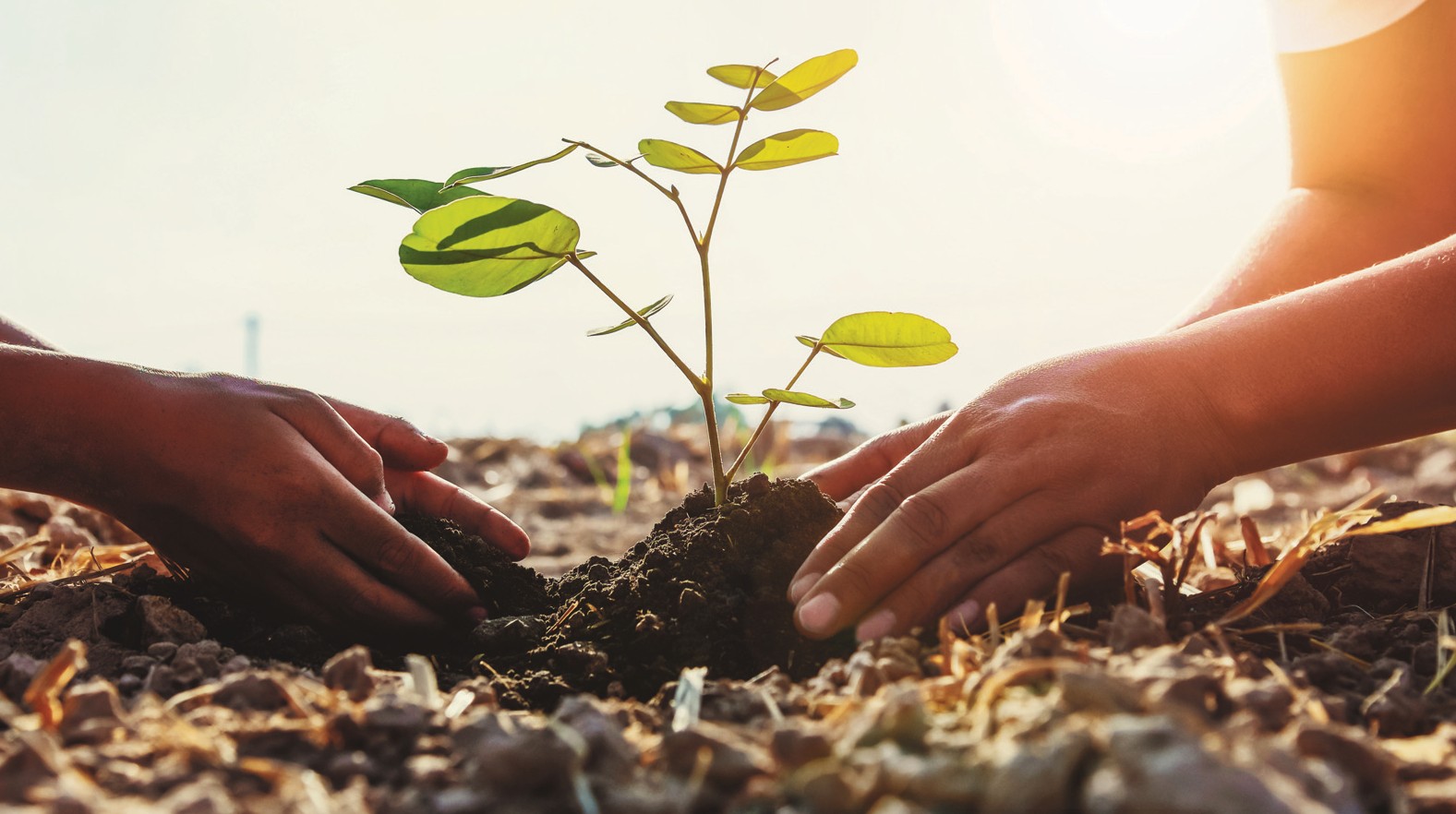 They are like trees planted by streams of water, which yield their fruit in its season.Psalm 1: 3aIn Awe of Graceby Rev. Jennifer YocumWhen I joined the UCC back in 2003, I had every reason not to pledge. I was in deep debt from graduate school. I was primarily self- employed and had dramatically uneven income. Some months, I couldn’t even make my part of the mortgage payment. Even deeper though, I’d been deeply hurt by churches in the past, thrown out by one and blown out by another. (Both stories best shared over a beer.) For ten years, I’d been spiritually homeless and I wasn’t too sure of the ragtag little church  I’d joined, made up of misfits and refugees just like me.But I was downright ensorcelled by this promise, “No matter who you are or where you are on life’s journey, you are welcome here.” If there was even a chance that this might turn out to be true, I knew Ihad “put down roots” to make it happen. Even if it was a measly$5 a month/5 hours a month, I knew I needed to make a bet on my faithfulness to the dream of a church that would take me in.In the 18 years since then, I’ve challenged myself to increase my pledge every year. Not because of the terrific programming my church does, or because of mission giving, or because of a sense of duty, I give because I’m still in awe of the grace extended by that “No matter who you are…” promise. I hope you’ll join me in growing that promise in your churches.PREVENT THE SPREAD OF RESPIRATORY ILLNESSES:Many of the germs that cause respiratory (breathing) illnesses are spread by droplets during coughing and/or sneezing. This happens when a sick person comes in close contact with a healthy individual. Someone may also become infected by touching something with these germs on it then touching their mouth or nose. To prevent the spread of these and other illnesses the following is recommended in addition to wearing a mask.WASH HANDS OFTEN - this is the single best way to prevent the spread of disease.PRACTICE COUGH & SNEEZE ETIQUATE – never cough or sneeze into your hand! Droplets are more contained if you cough/sneeze into your inner bent arm.KEEP YOUR HANDS AWAY FROM YOUR MOUTH & NOSE - these two areas are the entry/exit points to your respiratory system so can either introduce germs into your system or facilitate the spread of your illness out.Let each of you look not only to his own interests, but also to the interest of others. (Philippians 2:4 ESV)Monica Gagnon (Gon-yo), Parish Nurse, Our Saviour’s United Church of Christ, Ripon, WICenter for Disease Control and Prevention, January 29, 2019ALL-SAINTS CELEBRATION: Will be celebrated on the Thursday and Sunday Service in the first week of November. (November 4th at 6:30pm, and November 7th at 9:00am) VASE LINERS: Would anyone know the whereabouts of 2 vase liners that are used in the brass vases on the Altar? If you have any information about these, please contact the church office at 920-748-2544. Thank you